Please see a provisional copy of your timetable (below) but note that this is subject to change. Information on course content and mode of delivery will be provided by module coordinators at the beginning of term.  Year Three Core modules: FX3010 Screen Industries: Theory and Practice (10 credits) FX3011 The Gendered Lens (5 credits) FX3014 Case Studies in European Cinema (5 credits) 

Optional modules (chose 20 credits from the following): 

FX3003 Special Studies in Filmmaking/New Media (10 credits) 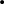 FX3015 New Directions and New Waves: American Cinema after 1960 (10 credits) AS3015 Japanese Cinema and Culture (10 credits) TIMETABLE BAFX3 (provisional)Semester 1 Semester 2 Monday Tuesday Wednesday Thursday Friday 9 10 11 FX3010  12 13   FX3003 14 FX3003  15 FX301016 17 Monday Tuesday Wednesday Thursday Friday 9 10    FX301111 12 FX3014  13 FX3015  FX3015  14 FX3014  15 FX3003  ​AS3015 AS3015​  16 FX3003  FX301117 